TERMES DE REFERENCEANNEX 1 - DOCUMENTS A CONSULTERDocument du Plan Cadre d’Aide au Développement des Nations Unies (PNUAD) 2015-2020 et 2021-2025;Document du Programme de Coopération entre la Tunisie et le PNUD (CPD) 2015-2019 et 2021- 2025;Politiques UNEG et PNUD en matière d’évaluation ;UNDP 2019 Evaluation Guide and addendumUNDG RBM HandbookUNDG Ethical Code of Conduct of EvaluatorsDocuments du portefeuille/ projets, rapports d’évaluation des projets réalisésPlans de travail annuels signés du programme  et des projets du portefeuille ODD16;Rapports de progrès trimestriels et annuels du portefeuille/projets ; Autres documents pertinents produits dans le cadre de la mise en œuvre du projet ;Informations financières. NB : Bien que les documents mentionnés doivent être examinés et consultés, cela ne doit pas empêcher les consultants d'examiner et de consulter d'autres documents qui seront considérés comme utiles pour garantir des informations adéquates et fiables aux fins de cette mission.Annex 2: MATRICE D’EVALUATION La matrice d’évaluation est un outil que le PNUD suggère à l’évaluateur d’inclure dans le rapport initial comme référence pour planifier et conduire une évaluation. Elle sert également d’outil utile pour résumer et présenter visuellement l’élaboration et la méthodologie de l’évaluation pour les discussions avec les parties prenantes. Elle détaille les questions auxquelles l’évaluation va répondre, les sources des données, leur mode de collecte, les outils d’analyse ou les méthodes appropriées pour chaque source de données, ainsi que la norme ou la mesure par l’intermédiaire de laquelle chaque question sera évaluée.Annex 3: Evaluation Report TemplateLa longueur du rapport ne doit pas dépasser 40 pages au total (sans compter les annexes)Titre et pages d'ouverture- Table des matières- Liste des acronymes et abréviations- Résumé- Introduction- Description de l'intervention- Portée et objectifs de l'évaluation	Portée de l'évaluation	Objectifs de l'évaluation	Critères d'évaluation	Questions d'évaluation- Approche et méthodes d'évaluation	 Sources de données	Échantillon et base de sondage (le cas échéant)	Procédures et instruments de collecte des données	Normes de performance	Engagement des parties prenantes	Considérations éthiques	Informations générales sur les évaluateurs	Principales limites de la méthodologie- Analyse des données- Constatations et conclusions	 Constatations (y compris genre et vulnérabilités)	Conclusions- Recommandations (y compris genre et vulnérabilités)- Leçons apprises- Annexes du rapportAnnex 5: Ethical Code of Conduct for UNDP EvaluationsChaque membre de l’équipe d’évaluation doit lire attentivement, comprendre et signer le « Code pour les évaluateurs dans le système des NU », disponible en pièce jointe.Evaluators:Must present information that is complete and fair in its assessment of strengths and weaknesses so that decisions or actions taken are well foundedMust disclose the full set of evaluation findings along with information on their limitations and have this accessible to all affected by the evaluation with expressed legal rights to receive results.Should protect the anonymity and confidentiality of individual informants. They should provide maximum notice, minimize demands on time, and: respect people’s right not to engage. Evaluators must respect people’s right to provide information in confidence and must ensure that sensitive information cannot be traced to its source. Evaluators are not expected to evaluate individuals and must balance an evaluation of management functions with this general principle.Sometimes uncover evidence of wrongdoing while conducting evaluations. Such cases must be reported discreetly to the appropriate investigative body. Evaluators should consult with other relevant oversight entities when there is any doubt about if and how issues should be reported.Should be sensitive to beliefs, manners and customs and act with integrity and honesty in their relations with all stakeholders. In line with the UN Universal Declaration of Human Rights, evaluators must be sensitive to and address issues of discrimination and gender equality. They should avoid offending the dignity and self-respect of those persons with whom they come in contact during the evaluation. Knowing that evaluation might negatively affect the interests of some stakeholders, evaluators should conduct the evaluation and communicate its purpose and results in a way that clearly respects the stakeholders’ dignity and self-worth.Are responsible for their performance and their product(s). They are responsible for the clear, accurate and fair written and/or oral presentation of study limitations, findings and recommendations.Should reflect sound accounting procedures and be prudent in using the resources of the evaluation.Evaluation Consultant Agreement FormAgreement to abide by the Code of Conduct for Evaluation in the UN System Name of Consultant: __________________________________________________ Name of Consultancy Organization (where relevant): ________________________ I confirm that I have received and understood and will abide by the United Nations Code of Conduct for Evaluation. Signed at ___ on ______Signature: ________________________________________PROGRAMME DES NATIONS UNIES POUR LE DEVELOPPEMENTI. INFORMATIONS GENERALES:I. INFORMATIONS GENERALES:Titre : Evaluation à mi-parcours du portefeuille ODD16+Portefeuille : Soutenir la paix par la promotion d’une société pacifique, juste et inclusive en TunisieType de contrat : Contrat Individuel (IC):Reportant à : Team Leader Gouvernance et Spécialiste en Suivi et Evaluation (supervision directe) et Représentante Résidente Adjointe (supervision globale)  Durée de la mission :40 jours ouvrables sur une periode de trois mois (du 1 décembre 2021 au 31 janvier 2022) dont 25 jours en TunisiePays : A distance et à Tunis avec visites de terrain dans les gouvernorats de Médenine, Gabés et TataouineII. CONTEXTE : Ces termes de référence se concentrent sur une évaluation du portefeuille ODD16+ « Soutenir la paix par la promotion d’une société pacifique, juste et inclusive en Tunisie ». Le portefeuille ODD16+ est aligné avec le document de Programme du Pays (CPD) du PNUD Tunisie (2015-2019)et celui de (2021-2025) et le Plan Cadre des Nations Unies pour le développement (UNDAF 2015-2019) (2021-2025)Le 14 décembre 2018, le PNUD a signé avec la Présidence du Gouvernement de la République Tunisienne le document du portefeuille des projets "Soutenir la paix par la promotion d'une société pacifique, juste et inclusive en Tunisie ". Le portefeuille ODD16+ inclut 3 effets qui sont axés sur les institutions efficaces, justice et paix :Les institutions et processus nationaux clés visant à promouvoir la gouvernance démocratique, à consolider l'État de droit et à promouvoir la citoyenneté sont mis en placeLes communautés, en particulier les jeunes, les femmes et les groupes vulnérables, bénéficient et contribuent aux efforts visant à promouvoir le développement local, à renforcer l'accès à la justice et à la sécurité et à renforcer la cohésion socialeLe gouvernement et les parties prenantes nationales et locales améliorent leur capacité à planifier, suivre et à agir pour atteindre l’ODD 16+. Les effets sont davantage articulés par le biais de projets, dont la liste complète est fournie à l’annexe 1.  Le portefeuille ODD 16+ se caractérise par une nouvelle modalité opérationnelle - le portefeuille de projets, lancée par le PNUD en juin 2018 - permettant une approche programmatique innovante, multidimensionnelle et intégrée. Le programme est mis en œuvre aux niveaux national et infranational. Les interventions au niveau infranational sont concentrées dans les régions de Médenine, Tataouine et Gabès (Sud-Est tunisien) qui sont prioritaires pour le gouvernement selon le plan quinquennal de développement 2016-2020.   En plus, la précarité sécuritaire, les vagues de migration sub-saharienne, la proximité avec la Libye ainsi que la forte présence d’activités économiques informelles font de ces régions des zones ou la confiance de la population envers les institutions étatiques est très touchée et/ou les populations les plus vulnérables (femmes, jeunes, détenus…) voient leurs droits bafoués. Le partenaire national du portefeuille ODD16+ est la Présidence du gouvernement. Les autres partenaires sont les ministères concernés, les collectivités locales, les instances indépendantes et les organisations de la société civile. Les autres partenaires comprennent les agences sœurs des Nations Unies et les partenaires de développement qui contribuent à la réalisation des résultats. Le PNUD compte engager une évaluation à mi-parcours du portefeuille des projets ODD16+ tel que prévu dans le document de portefeuille. Elle fait partie du plan d'évaluation du CPD et alimentera la mise en œuvre des nouveaux Plan-cadre de coopération des Nations Unies pour le développement durable (UNSDCF) et Document de programme de pays du PNUD pour la période 2021-2025. III. OBJECTIFS DE L’EVALUATION : III. OBJECTIFS DE L’EVALUATION : III. OBJECTIFS DE L’EVALUATION : III. OBJECTIFS DE L’EVALUATION : Cette évaluation a pour objectif de mesurer la mise en œuvre du portefeuille , d’en tirer les leçons pour mieux définir les perspectives de la mise en œuvre, d’identifier les facteurs sous-jacents qui affectent la mise en œuvre, et les conséquences involontaires (positives et négatives), afin de tirer des enseignements et de recommander des actions pour améliorer les performances du portefeuille pour la période restante de mise en oeuvre. Notamment, l'évaluation vise à recueillir des éléments d'appréciation sur la pertinence, l'efficacité, l'efficience, la cohérence  et la durabilité de la programmation actuelle. L’évaluation prendra en compte également les critères genre, vulnérabilité et droits humains; en tant que critère transversal de l’évaluation de la mise en œuvre du portefeuille et de ses premiers résultats. L'évaluation remplit une importante fonction de redevabilité, en fournissant aux parties prenantes et aux partenaires une évaluation impartiale des résultats du programme de soutien du PNUD, dans ce cas, dans le cadre du portefeuille ODD16+. Ceci est d’autant plus important compte tenu de la nouveauté liée à cette modalité programmatique au niveau du PNUD Tunisie et au niveau mondial.L’évaluation fera la revue des risques et de la Procédure d’Examen Social et Environnemental (SESP)  afin d’assurer leur mise à jour et l’identification d’éléments nouveaux. Cette évaluation a pour objectif de mesurer la mise en œuvre du portefeuille , d’en tirer les leçons pour mieux définir les perspectives de la mise en œuvre, d’identifier les facteurs sous-jacents qui affectent la mise en œuvre, et les conséquences involontaires (positives et négatives), afin de tirer des enseignements et de recommander des actions pour améliorer les performances du portefeuille pour la période restante de mise en oeuvre. Notamment, l'évaluation vise à recueillir des éléments d'appréciation sur la pertinence, l'efficacité, l'efficience, la cohérence  et la durabilité de la programmation actuelle. L’évaluation prendra en compte également les critères genre, vulnérabilité et droits humains; en tant que critère transversal de l’évaluation de la mise en œuvre du portefeuille et de ses premiers résultats. L'évaluation remplit une importante fonction de redevabilité, en fournissant aux parties prenantes et aux partenaires une évaluation impartiale des résultats du programme de soutien du PNUD, dans ce cas, dans le cadre du portefeuille ODD16+. Ceci est d’autant plus important compte tenu de la nouveauté liée à cette modalité programmatique au niveau du PNUD Tunisie et au niveau mondial.L’évaluation fera la revue des risques et de la Procédure d’Examen Social et Environnemental (SESP)  afin d’assurer leur mise à jour et l’identification d’éléments nouveaux. Cette évaluation a pour objectif de mesurer la mise en œuvre du portefeuille , d’en tirer les leçons pour mieux définir les perspectives de la mise en œuvre, d’identifier les facteurs sous-jacents qui affectent la mise en œuvre, et les conséquences involontaires (positives et négatives), afin de tirer des enseignements et de recommander des actions pour améliorer les performances du portefeuille pour la période restante de mise en oeuvre. Notamment, l'évaluation vise à recueillir des éléments d'appréciation sur la pertinence, l'efficacité, l'efficience, la cohérence  et la durabilité de la programmation actuelle. L’évaluation prendra en compte également les critères genre, vulnérabilité et droits humains; en tant que critère transversal de l’évaluation de la mise en œuvre du portefeuille et de ses premiers résultats. L'évaluation remplit une importante fonction de redevabilité, en fournissant aux parties prenantes et aux partenaires une évaluation impartiale des résultats du programme de soutien du PNUD, dans ce cas, dans le cadre du portefeuille ODD16+. Ceci est d’autant plus important compte tenu de la nouveauté liée à cette modalité programmatique au niveau du PNUD Tunisie et au niveau mondial.L’évaluation fera la revue des risques et de la Procédure d’Examen Social et Environnemental (SESP)  afin d’assurer leur mise à jour et l’identification d’éléments nouveaux. Cette évaluation a pour objectif de mesurer la mise en œuvre du portefeuille , d’en tirer les leçons pour mieux définir les perspectives de la mise en œuvre, d’identifier les facteurs sous-jacents qui affectent la mise en œuvre, et les conséquences involontaires (positives et négatives), afin de tirer des enseignements et de recommander des actions pour améliorer les performances du portefeuille pour la période restante de mise en oeuvre. Notamment, l'évaluation vise à recueillir des éléments d'appréciation sur la pertinence, l'efficacité, l'efficience, la cohérence  et la durabilité de la programmation actuelle. L’évaluation prendra en compte également les critères genre, vulnérabilité et droits humains; en tant que critère transversal de l’évaluation de la mise en œuvre du portefeuille et de ses premiers résultats. L'évaluation remplit une importante fonction de redevabilité, en fournissant aux parties prenantes et aux partenaires une évaluation impartiale des résultats du programme de soutien du PNUD, dans ce cas, dans le cadre du portefeuille ODD16+. Ceci est d’autant plus important compte tenu de la nouveauté liée à cette modalité programmatique au niveau du PNUD Tunisie et au niveau mondial.L’évaluation fera la revue des risques et de la Procédure d’Examen Social et Environnemental (SESP)  afin d’assurer leur mise à jour et l’identification d’éléments nouveaux. IV. PORTEE DE LA MISSION : IV. PORTEE DE LA MISSION : IV. PORTEE DE LA MISSION : IV. PORTEE DE LA MISSION : V. APPROCHE METHODOLOGIQUE:V. APPROCHE METHODOLOGIQUE:V. APPROCHE METHODOLOGIQUE:V. APPROCHE METHODOLOGIQUE:L'évaluation du portefeuille ODD16+ sera réalisée par un∙e consultant∙e international∙e qui sera en contact avec un large spectre de parties prenantes et de bénéficiaires, notamment des fonctionnaires des gouvernements nationaux et locaux, des instances independantes, des donateurs, des organisations de la société civile, des universitaires et des experts en la matière, des représentants du secteur privé et des membres de la communauté.  L'évaluation du portefeuille devrait reconstruire la "théorie du changement" (TOC) pour déterminer les liens de cause à effet entre les défis du développement, les interventions que le portefeuille a soutenues et observer les progrès du portefeuille aux niveaux national et local en Tunisie. Les preuves obtenues et utilisées pour évaluer les résultats du soutien du portefeuille doivent être triangulées à partir de diverses sources, y compris des données vérifiables sur les indicateurs de base, les cibles, les realisations, les rapports, évaluations et documents techniques existants, les entretiens avec les parties prenantes, les groupes de discussion, les enquêtes et les visites sur le terrain.  Sur la base des lignes directrices du PNUD en matière d’évaluation et en consultation avec le Bureau du PNUD en Tunisie, l’évaluation sera conduite en présentiel ou à distance (compte tenu du contexte de la pandémie Covid-19), de manière inclusive et participative, impliquant les principales parties prenantes dans l’analyse. Au cours de l’évaluation, le consultant est invité à appliquer les approches suivantes pour la collecte et l’analyse des données :Examen approfondi des documents pertinents, y compris les CPDs pour les période allant de 2015 à 2025 (CPD 2015-2020, et CPD 2021-2025), le document du portefeuille des projets, les documents des projets du portefeuille, les plans de travail annuel (portefeuille et projets), les différents rapports (bimensuel, annuel), les publications techniques et évidences produits au titre du portefeuile.Des entretiens physiques ou à distance avec les partenaires nationaux de la presidence du gouvernement et d’autres partenaires des projets, des partenaires au développement/donateurs, les CTPs des projets et le personnel du portefeuille ODD16+. Des focus groups peuvent etre organisées si necessaire. L'équipe d'évaluation se rendra sur certains sites de projets pour observer directement les progrès et les réalisations et pour recueillir les meilleures pratiques/leçons apprises. Les évaluateurs se baseront sur les évidences et des données probantes documentées grâce à un ensemble convenu de méthodologies de terrain et d'entretiens, notamment : - Entretiens avec les principaux partenaires et parties prenantes- Questionnaires d'enquête, si neccessaire- Observation participative, groupes de discussion et techniques d'évaluation rapide. - Tout autre entretien pertinent selon l’approche et la méthodologie choisies. Une session de briefing/debriefing sera planifié au debut, après la revue documentaire du portefeuille et à la fin de la mission. L'évaluation du portefeuille ODD16+ sera réalisée par un∙e consultant∙e international∙e qui sera en contact avec un large spectre de parties prenantes et de bénéficiaires, notamment des fonctionnaires des gouvernements nationaux et locaux, des instances independantes, des donateurs, des organisations de la société civile, des universitaires et des experts en la matière, des représentants du secteur privé et des membres de la communauté.  L'évaluation du portefeuille devrait reconstruire la "théorie du changement" (TOC) pour déterminer les liens de cause à effet entre les défis du développement, les interventions que le portefeuille a soutenues et observer les progrès du portefeuille aux niveaux national et local en Tunisie. Les preuves obtenues et utilisées pour évaluer les résultats du soutien du portefeuille doivent être triangulées à partir de diverses sources, y compris des données vérifiables sur les indicateurs de base, les cibles, les realisations, les rapports, évaluations et documents techniques existants, les entretiens avec les parties prenantes, les groupes de discussion, les enquêtes et les visites sur le terrain.  Sur la base des lignes directrices du PNUD en matière d’évaluation et en consultation avec le Bureau du PNUD en Tunisie, l’évaluation sera conduite en présentiel ou à distance (compte tenu du contexte de la pandémie Covid-19), de manière inclusive et participative, impliquant les principales parties prenantes dans l’analyse. Au cours de l’évaluation, le consultant est invité à appliquer les approches suivantes pour la collecte et l’analyse des données :Examen approfondi des documents pertinents, y compris les CPDs pour les période allant de 2015 à 2025 (CPD 2015-2020, et CPD 2021-2025), le document du portefeuille des projets, les documents des projets du portefeuille, les plans de travail annuel (portefeuille et projets), les différents rapports (bimensuel, annuel), les publications techniques et évidences produits au titre du portefeuile.Des entretiens physiques ou à distance avec les partenaires nationaux de la presidence du gouvernement et d’autres partenaires des projets, des partenaires au développement/donateurs, les CTPs des projets et le personnel du portefeuille ODD16+. Des focus groups peuvent etre organisées si necessaire. L'équipe d'évaluation se rendra sur certains sites de projets pour observer directement les progrès et les réalisations et pour recueillir les meilleures pratiques/leçons apprises. Les évaluateurs se baseront sur les évidences et des données probantes documentées grâce à un ensemble convenu de méthodologies de terrain et d'entretiens, notamment : - Entretiens avec les principaux partenaires et parties prenantes- Questionnaires d'enquête, si neccessaire- Observation participative, groupes de discussion et techniques d'évaluation rapide. - Tout autre entretien pertinent selon l’approche et la méthodologie choisies. Une session de briefing/debriefing sera planifié au debut, après la revue documentaire du portefeuille et à la fin de la mission. L'évaluation du portefeuille ODD16+ sera réalisée par un∙e consultant∙e international∙e qui sera en contact avec un large spectre de parties prenantes et de bénéficiaires, notamment des fonctionnaires des gouvernements nationaux et locaux, des instances independantes, des donateurs, des organisations de la société civile, des universitaires et des experts en la matière, des représentants du secteur privé et des membres de la communauté.  L'évaluation du portefeuille devrait reconstruire la "théorie du changement" (TOC) pour déterminer les liens de cause à effet entre les défis du développement, les interventions que le portefeuille a soutenues et observer les progrès du portefeuille aux niveaux national et local en Tunisie. Les preuves obtenues et utilisées pour évaluer les résultats du soutien du portefeuille doivent être triangulées à partir de diverses sources, y compris des données vérifiables sur les indicateurs de base, les cibles, les realisations, les rapports, évaluations et documents techniques existants, les entretiens avec les parties prenantes, les groupes de discussion, les enquêtes et les visites sur le terrain.  Sur la base des lignes directrices du PNUD en matière d’évaluation et en consultation avec le Bureau du PNUD en Tunisie, l’évaluation sera conduite en présentiel ou à distance (compte tenu du contexte de la pandémie Covid-19), de manière inclusive et participative, impliquant les principales parties prenantes dans l’analyse. Au cours de l’évaluation, le consultant est invité à appliquer les approches suivantes pour la collecte et l’analyse des données :Examen approfondi des documents pertinents, y compris les CPDs pour les période allant de 2015 à 2025 (CPD 2015-2020, et CPD 2021-2025), le document du portefeuille des projets, les documents des projets du portefeuille, les plans de travail annuel (portefeuille et projets), les différents rapports (bimensuel, annuel), les publications techniques et évidences produits au titre du portefeuile.Des entretiens physiques ou à distance avec les partenaires nationaux de la presidence du gouvernement et d’autres partenaires des projets, des partenaires au développement/donateurs, les CTPs des projets et le personnel du portefeuille ODD16+. Des focus groups peuvent etre organisées si necessaire. L'équipe d'évaluation se rendra sur certains sites de projets pour observer directement les progrès et les réalisations et pour recueillir les meilleures pratiques/leçons apprises. Les évaluateurs se baseront sur les évidences et des données probantes documentées grâce à un ensemble convenu de méthodologies de terrain et d'entretiens, notamment : - Entretiens avec les principaux partenaires et parties prenantes- Questionnaires d'enquête, si neccessaire- Observation participative, groupes de discussion et techniques d'évaluation rapide. - Tout autre entretien pertinent selon l’approche et la méthodologie choisies. Une session de briefing/debriefing sera planifié au debut, après la revue documentaire du portefeuille et à la fin de la mission. L'évaluation du portefeuille ODD16+ sera réalisée par un∙e consultant∙e international∙e qui sera en contact avec un large spectre de parties prenantes et de bénéficiaires, notamment des fonctionnaires des gouvernements nationaux et locaux, des instances independantes, des donateurs, des organisations de la société civile, des universitaires et des experts en la matière, des représentants du secteur privé et des membres de la communauté.  L'évaluation du portefeuille devrait reconstruire la "théorie du changement" (TOC) pour déterminer les liens de cause à effet entre les défis du développement, les interventions que le portefeuille a soutenues et observer les progrès du portefeuille aux niveaux national et local en Tunisie. Les preuves obtenues et utilisées pour évaluer les résultats du soutien du portefeuille doivent être triangulées à partir de diverses sources, y compris des données vérifiables sur les indicateurs de base, les cibles, les realisations, les rapports, évaluations et documents techniques existants, les entretiens avec les parties prenantes, les groupes de discussion, les enquêtes et les visites sur le terrain.  Sur la base des lignes directrices du PNUD en matière d’évaluation et en consultation avec le Bureau du PNUD en Tunisie, l’évaluation sera conduite en présentiel ou à distance (compte tenu du contexte de la pandémie Covid-19), de manière inclusive et participative, impliquant les principales parties prenantes dans l’analyse. Au cours de l’évaluation, le consultant est invité à appliquer les approches suivantes pour la collecte et l’analyse des données :Examen approfondi des documents pertinents, y compris les CPDs pour les période allant de 2015 à 2025 (CPD 2015-2020, et CPD 2021-2025), le document du portefeuille des projets, les documents des projets du portefeuille, les plans de travail annuel (portefeuille et projets), les différents rapports (bimensuel, annuel), les publications techniques et évidences produits au titre du portefeuile.Des entretiens physiques ou à distance avec les partenaires nationaux de la presidence du gouvernement et d’autres partenaires des projets, des partenaires au développement/donateurs, les CTPs des projets et le personnel du portefeuille ODD16+. Des focus groups peuvent etre organisées si necessaire. L'équipe d'évaluation se rendra sur certains sites de projets pour observer directement les progrès et les réalisations et pour recueillir les meilleures pratiques/leçons apprises. Les évaluateurs se baseront sur les évidences et des données probantes documentées grâce à un ensemble convenu de méthodologies de terrain et d'entretiens, notamment : - Entretiens avec les principaux partenaires et parties prenantes- Questionnaires d'enquête, si neccessaire- Observation participative, groupes de discussion et techniques d'évaluation rapide. - Tout autre entretien pertinent selon l’approche et la méthodologie choisies. Une session de briefing/debriefing sera planifié au debut, après la revue documentaire du portefeuille et à la fin de la mission. VI. RESULTATS & LIVRABLES ATTENDUS : VI. RESULTATS & LIVRABLES ATTENDUS : VI. RESULTATS & LIVRABLES ATTENDUS : VI. RESULTATS & LIVRABLES ATTENDUS : La/le consultant∙e préparera des rapports qui permettront de trianguler les résultats afin de répondre aux questions de l'évaluation finale, de mettre en évidence les principaux changements significatifs par rapport aux documents politiques thématiques clés, de tirer les leçons de l'expérience, de présenter les résultats et les recommandations, en tenant compte des commentaires et des réactions du personnel sélectionné. La structure des rapports doit être utilisée pour guider le lecteur vers les principaux domaines (voir annexe 4). Le langage des rapports doit être simple, sans jargon et avec des termes spécialisés expliqués. Les résultats attendus d’evaluation dont le chef d’equipe d’evaluation est responsable : Un Rapport initial sur la méthodologie d'évaluation, le plan de travail et la structure du rapport d’évaluation. Le rapport initial doit détailler la méthodologie, les outils de collècte de données, le calendrier spécifique des activités et des résultats de l'évaluation et proposer des visites de sites spécifiques et des parties prenantes à interviewer. Des protocoles doivent être élaborés pour les différentes parties prenantes. Le rapport initial doit être discuté et approuvé par la direction avant que les évaluateurs ne procèdent aux visites sur place;Un Rapport intermediaire d'évaluation et une présentation, à exposer lors d’un atelier de debriefing. Les commentaires reçus lors de ces sessions doivent être pris en compte lors de la préparation du rapport final. Les évaluateurs produiront une "piste d'audit" indiquant si et comment chaque commentaire reçu a été pris en compte dans les révisions du rapport final;Un Rapport d'évaluation final y compris un résumé de 2-3 pages de l’évaluation incluant les questions soulevées lors de la présentation du projetL'équipe d'évaluation doit se référer au Guide d'évaluation du PNUD pour le modèle de rapport d'évaluation et les normes de qualité. Le plan du rapport d’évaluation est fourni en annexe.La/le consultant∙e préparera des rapports qui permettront de trianguler les résultats afin de répondre aux questions de l'évaluation finale, de mettre en évidence les principaux changements significatifs par rapport aux documents politiques thématiques clés, de tirer les leçons de l'expérience, de présenter les résultats et les recommandations, en tenant compte des commentaires et des réactions du personnel sélectionné. La structure des rapports doit être utilisée pour guider le lecteur vers les principaux domaines (voir annexe 4). Le langage des rapports doit être simple, sans jargon et avec des termes spécialisés expliqués. Les résultats attendus d’evaluation dont le chef d’equipe d’evaluation est responsable : Un Rapport initial sur la méthodologie d'évaluation, le plan de travail et la structure du rapport d’évaluation. Le rapport initial doit détailler la méthodologie, les outils de collècte de données, le calendrier spécifique des activités et des résultats de l'évaluation et proposer des visites de sites spécifiques et des parties prenantes à interviewer. Des protocoles doivent être élaborés pour les différentes parties prenantes. Le rapport initial doit être discuté et approuvé par la direction avant que les évaluateurs ne procèdent aux visites sur place;Un Rapport intermediaire d'évaluation et une présentation, à exposer lors d’un atelier de debriefing. Les commentaires reçus lors de ces sessions doivent être pris en compte lors de la préparation du rapport final. Les évaluateurs produiront une "piste d'audit" indiquant si et comment chaque commentaire reçu a été pris en compte dans les révisions du rapport final;Un Rapport d'évaluation final y compris un résumé de 2-3 pages de l’évaluation incluant les questions soulevées lors de la présentation du projetL'équipe d'évaluation doit se référer au Guide d'évaluation du PNUD pour le modèle de rapport d'évaluation et les normes de qualité. Le plan du rapport d’évaluation est fourni en annexe.La/le consultant∙e préparera des rapports qui permettront de trianguler les résultats afin de répondre aux questions de l'évaluation finale, de mettre en évidence les principaux changements significatifs par rapport aux documents politiques thématiques clés, de tirer les leçons de l'expérience, de présenter les résultats et les recommandations, en tenant compte des commentaires et des réactions du personnel sélectionné. La structure des rapports doit être utilisée pour guider le lecteur vers les principaux domaines (voir annexe 4). Le langage des rapports doit être simple, sans jargon et avec des termes spécialisés expliqués. Les résultats attendus d’evaluation dont le chef d’equipe d’evaluation est responsable : Un Rapport initial sur la méthodologie d'évaluation, le plan de travail et la structure du rapport d’évaluation. Le rapport initial doit détailler la méthodologie, les outils de collècte de données, le calendrier spécifique des activités et des résultats de l'évaluation et proposer des visites de sites spécifiques et des parties prenantes à interviewer. Des protocoles doivent être élaborés pour les différentes parties prenantes. Le rapport initial doit être discuté et approuvé par la direction avant que les évaluateurs ne procèdent aux visites sur place;Un Rapport intermediaire d'évaluation et une présentation, à exposer lors d’un atelier de debriefing. Les commentaires reçus lors de ces sessions doivent être pris en compte lors de la préparation du rapport final. Les évaluateurs produiront une "piste d'audit" indiquant si et comment chaque commentaire reçu a été pris en compte dans les révisions du rapport final;Un Rapport d'évaluation final y compris un résumé de 2-3 pages de l’évaluation incluant les questions soulevées lors de la présentation du projetL'équipe d'évaluation doit se référer au Guide d'évaluation du PNUD pour le modèle de rapport d'évaluation et les normes de qualité. Le plan du rapport d’évaluation est fourni en annexe.La/le consultant∙e préparera des rapports qui permettront de trianguler les résultats afin de répondre aux questions de l'évaluation finale, de mettre en évidence les principaux changements significatifs par rapport aux documents politiques thématiques clés, de tirer les leçons de l'expérience, de présenter les résultats et les recommandations, en tenant compte des commentaires et des réactions du personnel sélectionné. La structure des rapports doit être utilisée pour guider le lecteur vers les principaux domaines (voir annexe 4). Le langage des rapports doit être simple, sans jargon et avec des termes spécialisés expliqués. Les résultats attendus d’evaluation dont le chef d’equipe d’evaluation est responsable : Un Rapport initial sur la méthodologie d'évaluation, le plan de travail et la structure du rapport d’évaluation. Le rapport initial doit détailler la méthodologie, les outils de collècte de données, le calendrier spécifique des activités et des résultats de l'évaluation et proposer des visites de sites spécifiques et des parties prenantes à interviewer. Des protocoles doivent être élaborés pour les différentes parties prenantes. Le rapport initial doit être discuté et approuvé par la direction avant que les évaluateurs ne procèdent aux visites sur place;Un Rapport intermediaire d'évaluation et une présentation, à exposer lors d’un atelier de debriefing. Les commentaires reçus lors de ces sessions doivent être pris en compte lors de la préparation du rapport final. Les évaluateurs produiront une "piste d'audit" indiquant si et comment chaque commentaire reçu a été pris en compte dans les révisions du rapport final;Un Rapport d'évaluation final y compris un résumé de 2-3 pages de l’évaluation incluant les questions soulevées lors de la présentation du projetL'équipe d'évaluation doit se référer au Guide d'évaluation du PNUD pour le modèle de rapport d'évaluation et les normes de qualité. Le plan du rapport d’évaluation est fourni en annexe.VII. COMPOSITION DE L'ÉQUIPE D'ÉVALUATION ET COMPÉTENCES REQUISESVII. COMPOSITION DE L'ÉQUIPE D'ÉVALUATION ET COMPÉTENCES REQUISESVII. COMPOSITION DE L'ÉQUIPE D'ÉVALUATION ET COMPÉTENCES REQUISESVII. COMPOSITION DE L'ÉQUIPE D'ÉVALUATION ET COMPÉTENCES REQUISESL'évaluation des résultats sera effectuée par un∙e consultant∙e international∙eL'évaluation des résultats sera effectuée par un∙e consultant∙e international∙eL'évaluation des résultats sera effectuée par un∙e consultant∙e international∙eL'évaluation des résultats sera effectuée par un∙e consultant∙e international∙eVII.A QUALIFICATIONS REQUISES DU CHEF DE L'ÉQUIPE D'ÉVALUATION (consultant international)VII.A QUALIFICATIONS REQUISES DU CHEF DE L'ÉQUIPE D'ÉVALUATION (consultant international)VII.A QUALIFICATIONS REQUISES DU CHEF DE L'ÉQUIPE D'ÉVALUATION (consultant international)VII.A QUALIFICATIONS REQUISES DU CHEF DE L'ÉQUIPE D'ÉVALUATION (consultant international)Education:Master(BAC+5) en sciences politiques, sociales, économiques, administration publique, ou domaines similaires. Un doctorat serait un atout.Master(BAC+5) en sciences politiques, sociales, économiques, administration publique, ou domaines similaires. Un doctorat serait un atout.Master(BAC+5) en sciences politiques, sociales, économiques, administration publique, ou domaines similaires. Un doctorat serait un atout.Experience Professionelle :Au moins 10 ans d'expérience dans le domaine de la gouvernance démocratique ;Au moins 5 ans d'expérience au niveau international dans la conduite d'évaluations du gouvernements et des agences ONU dans le domaine de la gouvernance democratique  ;Au moins 2 experiences avec l'ONU en soutien au gouvernement et à la société civile, preferablement en Tunisie ; Au moins 10 ans d'expérience dans le domaine de la gouvernance démocratique ;Au moins 5 ans d'expérience au niveau international dans la conduite d'évaluations du gouvernements et des agences ONU dans le domaine de la gouvernance democratique  ;Au moins 2 experiences avec l'ONU en soutien au gouvernement et à la société civile, preferablement en Tunisie ; Au moins 10 ans d'expérience dans le domaine de la gouvernance démocratique ;Au moins 5 ans d'expérience au niveau international dans la conduite d'évaluations du gouvernements et des agences ONU dans le domaine de la gouvernance democratique  ;Au moins 2 experiences avec l'ONU en soutien au gouvernement et à la société civile, preferablement en Tunisie ; Langues requises:Excellente maîtrise du français et de l’anglais et excellente capacité rédactionnelleExcellente maîtrise du français et de l’anglais et excellente capacité rédactionnelleExcellente maîtrise du français et de l’anglais et excellente capacité rédactionnelleLes offres seront évaluées sur la base de la méthode de notation pondérée. L'attribution du contrat devrait être faite en fonction de l’évaluation des offres déterminée comme suit :a)   Conformité aux critères et qualifications requises / acceptabilitéb)  Obtention du meilleur score sur un ensemble prédéterminé de pondération des critères techniques et financiers spécifiques.Poids des critères techniques : 70%Poids des critères financiers : 30%Les critères techniques seront pondérés à 70 % comme suit : méthodologie = 30 %, expérience dans le domaine concerné = 30 % et education = 10 %. Seuls les candidats ayant obtenu un minimum de 70 points serait considéré pour l'évaluation financière.Les offres seront évaluées sur la base de la méthode de notation pondérée. L'attribution du contrat devrait être faite en fonction de l’évaluation des offres déterminée comme suit :a)   Conformité aux critères et qualifications requises / acceptabilitéb)  Obtention du meilleur score sur un ensemble prédéterminé de pondération des critères techniques et financiers spécifiques.Poids des critères techniques : 70%Poids des critères financiers : 30%Les critères techniques seront pondérés à 70 % comme suit : méthodologie = 30 %, expérience dans le domaine concerné = 30 % et education = 10 %. Seuls les candidats ayant obtenu un minimum de 70 points serait considéré pour l'évaluation financière.Les offres seront évaluées sur la base de la méthode de notation pondérée. L'attribution du contrat devrait être faite en fonction de l’évaluation des offres déterminée comme suit :a)   Conformité aux critères et qualifications requises / acceptabilitéb)  Obtention du meilleur score sur un ensemble prédéterminé de pondération des critères techniques et financiers spécifiques.Poids des critères techniques : 70%Poids des critères financiers : 30%Les critères techniques seront pondérés à 70 % comme suit : méthodologie = 30 %, expérience dans le domaine concerné = 30 % et education = 10 %. Seuls les candidats ayant obtenu un minimum de 70 points serait considéré pour l'évaluation financière.VIII. ÉTHIQUES DE L’EVALUATION : VIII. ÉTHIQUES DE L’EVALUATION : VIII. ÉTHIQUES DE L’EVALUATION : VIII. ÉTHIQUES DE L’EVALUATION : Cette évaluation sera menée conformément aux principes énoncés dans les «Lignes directrices éthiques pour l'évaluation» de l'UNEG. et les consultantes doivent signer le Code de conduite éthique pour les évaluations du PNUD. Les évaluateurs doivent être libres de tout conflit d'intérêt. À cette fin, les consultants intéressés ne seront pas pris en considération s'ils ont été directement et substantiellement impliqués, en tant qu'employé ou consultant, dans la formulation des stratégies et des programmes du PNUD relatifs aux résultats et aux programmes examinés.Le code de conduite et un formulaire d'accord à signer par chaque consultant figurent à l'annexe 5.  Cette évaluation sera menée conformément aux principes énoncés dans les «Lignes directrices éthiques pour l'évaluation» de l'UNEG. et les consultantes doivent signer le Code de conduite éthique pour les évaluations du PNUD. Les évaluateurs doivent être libres de tout conflit d'intérêt. À cette fin, les consultants intéressés ne seront pas pris en considération s'ils ont été directement et substantiellement impliqués, en tant qu'employé ou consultant, dans la formulation des stratégies et des programmes du PNUD relatifs aux résultats et aux programmes examinés.Le code de conduite et un formulaire d'accord à signer par chaque consultant figurent à l'annexe 5.  Cette évaluation sera menée conformément aux principes énoncés dans les «Lignes directrices éthiques pour l'évaluation» de l'UNEG. et les consultantes doivent signer le Code de conduite éthique pour les évaluations du PNUD. Les évaluateurs doivent être libres de tout conflit d'intérêt. À cette fin, les consultants intéressés ne seront pas pris en considération s'ils ont été directement et substantiellement impliqués, en tant qu'employé ou consultant, dans la formulation des stratégies et des programmes du PNUD relatifs aux résultats et aux programmes examinés.Le code de conduite et un formulaire d'accord à signer par chaque consultant figurent à l'annexe 5.  Cette évaluation sera menée conformément aux principes énoncés dans les «Lignes directrices éthiques pour l'évaluation» de l'UNEG. et les consultantes doivent signer le Code de conduite éthique pour les évaluations du PNUD. Les évaluateurs doivent être libres de tout conflit d'intérêt. À cette fin, les consultants intéressés ne seront pas pris en considération s'ils ont été directement et substantiellement impliqués, en tant qu'employé ou consultant, dans la formulation des stratégies et des programmes du PNUD relatifs aux résultats et aux programmes examinés.Le code de conduite et un formulaire d'accord à signer par chaque consultant figurent à l'annexe 5.  IX. MODALITES DE MISE EN ŒUVRE : IX. MODALITES DE MISE EN ŒUVRE : IX. MODALITES DE MISE EN ŒUVRE : IX. MODALITES DE MISE EN ŒUVRE : La/le consultan∙e devra compléter sa mission pour une durée totale de 30 jours ouvrables. Pour le bon déroulement de la mission, la/le consultant∙e travaillera en étroite collaboration avec le Coordinateur du Portfeuille, l’équipe du portefeuille, le Team Leader du Cluster Gouvernance, du Responsable S&E du PNUD Tunisie et le responsable S&E du portefeuille ODD16+, sous la supervision générale de la Représentante Résidente Adjointe qui fournira des orientations stratégiques à l'achèvement satisfaisant des livrables. L’équipe de coordination du portefeuillefacilitera le travail du-de la consultant.e, notamment les accès aux partenaires de développement, aux bénéficiaires et aux principales parties prenantes. Le (la) responsable S&E du PNUD assurera l’assurance qualité et orientera le consultant pour le respect des normes du PNUD.Conformément aux nouvelles réglementations du PNUD, un panel conjoint sera sollicité pour la validation des livrables.La/le consultan∙e devra compléter sa mission pour une durée totale de 30 jours ouvrables. Pour le bon déroulement de la mission, la/le consultant∙e travaillera en étroite collaboration avec le Coordinateur du Portfeuille, l’équipe du portefeuille, le Team Leader du Cluster Gouvernance, du Responsable S&E du PNUD Tunisie et le responsable S&E du portefeuille ODD16+, sous la supervision générale de la Représentante Résidente Adjointe qui fournira des orientations stratégiques à l'achèvement satisfaisant des livrables. L’équipe de coordination du portefeuillefacilitera le travail du-de la consultant.e, notamment les accès aux partenaires de développement, aux bénéficiaires et aux principales parties prenantes. Le (la) responsable S&E du PNUD assurera l’assurance qualité et orientera le consultant pour le respect des normes du PNUD.Conformément aux nouvelles réglementations du PNUD, un panel conjoint sera sollicité pour la validation des livrables.La/le consultan∙e devra compléter sa mission pour une durée totale de 30 jours ouvrables. Pour le bon déroulement de la mission, la/le consultant∙e travaillera en étroite collaboration avec le Coordinateur du Portfeuille, l’équipe du portefeuille, le Team Leader du Cluster Gouvernance, du Responsable S&E du PNUD Tunisie et le responsable S&E du portefeuille ODD16+, sous la supervision générale de la Représentante Résidente Adjointe qui fournira des orientations stratégiques à l'achèvement satisfaisant des livrables. L’équipe de coordination du portefeuillefacilitera le travail du-de la consultant.e, notamment les accès aux partenaires de développement, aux bénéficiaires et aux principales parties prenantes. Le (la) responsable S&E du PNUD assurera l’assurance qualité et orientera le consultant pour le respect des normes du PNUD.Conformément aux nouvelles réglementations du PNUD, un panel conjoint sera sollicité pour la validation des livrables.La/le consultan∙e devra compléter sa mission pour une durée totale de 30 jours ouvrables. Pour le bon déroulement de la mission, la/le consultant∙e travaillera en étroite collaboration avec le Coordinateur du Portfeuille, l’équipe du portefeuille, le Team Leader du Cluster Gouvernance, du Responsable S&E du PNUD Tunisie et le responsable S&E du portefeuille ODD16+, sous la supervision générale de la Représentante Résidente Adjointe qui fournira des orientations stratégiques à l'achèvement satisfaisant des livrables. L’équipe de coordination du portefeuillefacilitera le travail du-de la consultant.e, notamment les accès aux partenaires de développement, aux bénéficiaires et aux principales parties prenantes. Le (la) responsable S&E du PNUD assurera l’assurance qualité et orientera le consultant pour le respect des normes du PNUD.Conformément aux nouvelles réglementations du PNUD, un panel conjoint sera sollicité pour la validation des livrables.X. PLANNING DES LIVRABLES : X. PLANNING DES LIVRABLES : X. PLANNING DES LIVRABLES : X. PLANNING DES LIVRABLES : LivrablesLivrablesEchéancierConsultant international (jours de travail)Echeancier à partir de la date de signature de contrat1.  Rapport initial sur la méthodologie d'évaluation, le plan de travail et la structure du rapport d’évaluation1.  Rapport initial sur la méthodologie d'évaluation, le plan de travail et la structure du rapport d’évaluation5 jours de travail (à distance)9 jours apres la signature de contrat2.  Rapport intermediaire d'évaluation et une présentation, à exposer lors de la réunion de débriefing 2.  Rapport intermediaire d'évaluation et une présentation, à exposer lors de la réunion de débriefing 15 jours de travail (en presentiel)34 jours apres la signature de contrat3.  Rapport final, y compris un résumé de 2-3 pages de l’évaluation incluant les questions soulevées lors de la présentation du rapport intermédiaire3.  Rapport final, y compris un résumé de 2-3 pages de l’évaluation incluant les questions soulevées lors de la présentation du rapport intermédiaire10 jours de travail (à distance)48 jours apres la signature de contratXI. PLANNING DES PAIEMENTS : XI. PLANNING DES PAIEMENTS : XI. PLANNING DES PAIEMENTS : XI. PLANNING DES PAIEMENTS : Les consultants intéressés doivent indiquer les taux d'honoraires demandés lorsqu'ils soumettent leur manifestation d'intérêt en USD. Les frais de mission se rapportant aux déplacements et à l’hébergement pendant les visites de terrain, devront être inclus (séparément) dans l’offre financière.Pour les frais de mission il faudra prévoir un déplacement d’au moins 18 jours en Tunisie avec 11 jours sur Tunis et un déplacement dans les gouvernorats de Gabès, Médenine et Tataouine. Le déplacement pourra se faire dans une voiture facilité par le PNUD. Les autres frais seront pris en charge par la∙e consultant∙e.Les consultants intéressés doivent indiquer les taux d'honoraires demandés lorsqu'ils soumettent leur manifestation d'intérêt en USD. Les frais de mission se rapportant aux déplacements et à l’hébergement pendant les visites de terrain, devront être inclus (séparément) dans l’offre financière.Pour les frais de mission il faudra prévoir un déplacement d’au moins 18 jours en Tunisie avec 11 jours sur Tunis et un déplacement dans les gouvernorats de Gabès, Médenine et Tataouine. Le déplacement pourra se faire dans une voiture facilité par le PNUD. Les autres frais seront pris en charge par la∙e consultant∙e.Les consultants intéressés doivent indiquer les taux d'honoraires demandés lorsqu'ils soumettent leur manifestation d'intérêt en USD. Les frais de mission se rapportant aux déplacements et à l’hébergement pendant les visites de terrain, devront être inclus (séparément) dans l’offre financière.Pour les frais de mission il faudra prévoir un déplacement d’au moins 18 jours en Tunisie avec 11 jours sur Tunis et un déplacement dans les gouvernorats de Gabès, Médenine et Tataouine. Le déplacement pourra se faire dans une voiture facilité par le PNUD. Les autres frais seront pris en charge par la∙e consultant∙e.Les consultants intéressés doivent indiquer les taux d'honoraires demandés lorsqu'ils soumettent leur manifestation d'intérêt en USD. Les frais de mission se rapportant aux déplacements et à l’hébergement pendant les visites de terrain, devront être inclus (séparément) dans l’offre financière.Pour les frais de mission il faudra prévoir un déplacement d’au moins 18 jours en Tunisie avec 11 jours sur Tunis et un déplacement dans les gouvernorats de Gabès, Médenine et Tataouine. Le déplacement pourra se faire dans une voiture facilité par le PNUD. Les autres frais seront pris en charge par la∙e consultant∙e.Rapport initial – 20%Rapport intermediaire – 50%Rapport final – 30%Rapport initial – 20%Rapport intermediaire – 50%Rapport final – 30%Rapport initial – 20%Rapport intermediaire – 50%Rapport final – 30%Rapport initial – 20%Rapport intermediaire – 50%Rapport final – 30%VI. SIGNATURES – CERTIFICATION DES TERMES DE REFERENCE : Supervisor : Name :                        Eduardo Lopez-Mancisidor , Coordonnnateur du Portefeuille ODD16+ Signature:Date:                          Supervisor : Name :                        Hosni Mouelhi, Team Leader GouvernanceSignature:Date:                          Chief de Division/Section : Name :                        Eugena Song, Représentante Résidente AdjointeSignature:Date:                         Critères d’évaluation appropriésQuestions clésSous questions spécifiquesSources de donnéesMéthodes / Outils de collecte des donnéesIndicateurs / Norme de réussiteMéthodes pour analyser les données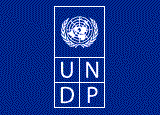 